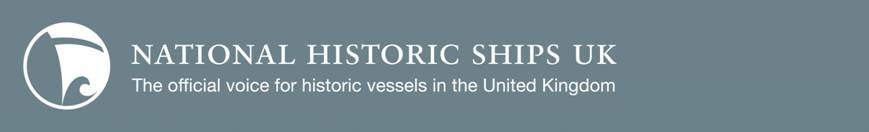 Registration FormWhere fields are marked with a dagger + please choose one from the set of possible options which can be found on the Glossary at the bottom of this form. The fields marked with an asterisk * are compulsory and must be completed.Please note that any data supplied within this form maybe held by National Historic Ships UK in perpetuity for archival purposes. General detailsVessel name *Function of original vessel +Sub function of original vessel +TypeBuild date *Vessel unique identifierPrevious namesDimensionsPlease ensure that the measurements you provide are accurate and are in the form in which the vessel was originally built (imperial/metric). By not supplying accurate details the vessel may not qualify for registrationMetresConstruction and current propulsionHull type +Hull construction method +Hull materialHull fastenings +Bow shape +Stem shape +Stern shape +Other material Number of decksPrimary propulsion method +Rig type +Number of mastsSail type +OtherInboard or Outboard Number of enginesEngine 1 type	Engine 1 year	Engine 1 cylinder	Engine 1 stroke	Engine 1 horsepowerEngine 1 horsepower typeEngine 1 model	Engine 1 builderEngine 2 typeEngine 2 year	Engine 2 cylinder	Engine 2 stroke	Engine 2 horsepowerEngine 2 horsepower typeEngine 2 model	Engine 2 builderBoiler typeBoilermakerBoiler year	Boiler fuelBuilder and conditionOriginal designerBuilderDate and place of buildPresent location of the vessel *Region +Vessel’s present use is +Available for hire (charters, functions, television work etc.)    YES   NO (Please tick one)Available for excursions (passengers day trips)   YES   NO (Please tick one)Vessel’s current condition and conservation work undertaken in past or planned in future e.g. extent and nature of works carried out plus specific dates, grants awarded, introduction of new materials, regular maintenance etc.Vessel’s history e.g. design innovations, historical connections (people and events), service history, originality (incl. hull timbers, plus changes to rig or engine), overall historical significance etc.Key dates; summary of dates outlining significant or visible changes e.g. build and launch date, changes of ownership, changes to rig or propulsion, voyages made, conservation work, grants awarded etc.Related materialsRelated materialsIn order of us to process your application form, images should also be sent with any relevant material, along with your registration.Please tick all that are appropriate:PhotosFilm/VideoDrawingPlansNews clippingsBook and Magazine referencesRecorded interviewsVessel logsRelated materials detailsWebsitePublish link from NRHV website   YES   NO (Please tick one)Contact detailsAre you the owner of this vessel?   YES    NO   (Please tick one)Owner Type *+Title *Forename *Surname*Address*Town*County*Postcode*TelephoneFaxEmail*Receive a copy of our E-Newsletter   YES   NO (Please tick one)Information and copyright agreement   YES   NO   (Please tick one)Please send your application, images and any additional information to the following address:info@nationalhistoricships.org.ukorNational Historic Ships UKPark Row, GreenwichLondon SE10 9NFGlossaryFunction of original vesselCargo VesselExperimental CraftFighting VesselFishing VesselLeisure CraftPassenger VesselResearch VesselService VesselSub function of original vesselCargo vessel BargeCoastingLighterNarrow boatOcean-goingWherryLeisure craftLeisure craftLaunchYachtExperimental CraftExperimental craftPassenger vesselCruiserEmigrant shipExcursionPassenger VesselRoyal YachtState BargeFerryLaunchFighting VesselFighting VesselBattleshipCruiserDestroyerEscortFrigateGunboatLanding CraftLaunchMinesweeperMonitorPetrol BoatPinnaceShip-of the-lineSloopSubmarineTenderTorpedo BoatWarshipFishing vesselFishing vesselDredgerDrifterLong LinerRing-netterTrawlerResearch VesselResearch VesselService VesselCustoms vesselFire FloatHopper/DredgerIcebreakerInspection LaunchLifeboatLightvesselPilot VesselSewage Disposal VesselTenderTraining shipTugVictuallingHull typeTimberSteelAluminiumFerro-cementCompositeOtherHull construction methodCarvelClinkerDouble diagonalTriple diagonalDouble plankedCold mouldedPlateOtherHull fasteningsTreenailIron nailsCopper nailsRovedClenchedIron/Steel rivetsRivetsWeldedAdhesivesOtherBow shapeBluffPointedClipperOtherStem shapePlumb StraightPlumb CurvedPlumb HollowPlumb ReflexRaked StraightRaked CurvedRaked Hollow Raked ReflexStern shapeBluffPointedTransomCruiserOtherPrimary propulsion methodSailEngineTowedManpower (e.g. rowed)Rig typeKetchSchoonerYawlCutterSloopBrigBrigantineFull rigged shipBarqueBarquentineOtherSail typeGaffLugBermudianSpritSquareOtherType of engine/s 2 Stroke4 StrokePetrolSemi-dieselDieselElectricSteam turbineSteam reciprocatingOtherType of engine/s (2)2 Stroke4 StrokePetrolSemi-dieselDieselElectricSteam turbineSteam reciprocatingOtherRegionEastHeart of EnglandNorth EnglandNorthern IrelandScotlandSouth EastSouth WestWalesVessel’s present use isPrivate leisure craftHouseboatSail trainingLaid upUndergoing restorationCommercial tradeCommercial Premises(Static)MuseumOperationalOtherOwner TypeCharitable trustCommercial NonePrivatePublic BodyUnknown